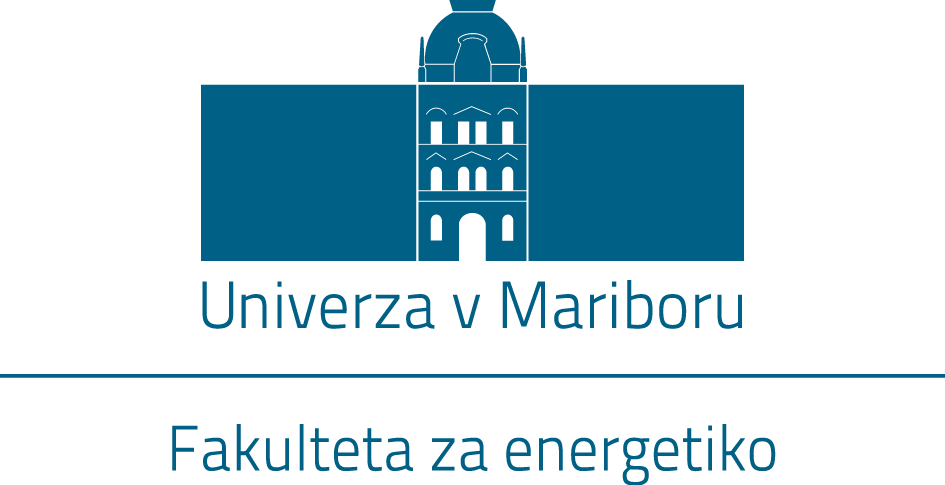 Ime PriimekNaslov zaključnega delaDiplomsko delo / Magistrsko deloKrško, z besedo mesec zagovora leto zagovoraNaslov zaključnega delaDiplomsko delo/Magistrsko delo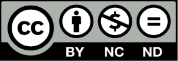 ZahvalaBesedilo zahvale.Naslov dela v slovenščiniKljučne besede: beseda1, beseda2, beseda3, beseda4, beseda5	UDK: xxxxxxx	PovzetekVsebina povzetka.Naslov dela v angleščiniKey words: word1, word2, word3, word4, word5UDC: xxxxxxxxxAbstractAbstract text.Izjava o avtorstvu Izjava o istovetnosti tiskane in elektronske oblike zaključnega delaKazalo vsebineZahvala	iiiNaslov dela v slovenščini	ivNaslov dela v angleščini	vIzjava o avtorstvu	viIZJAVA O istovetnosti tiskane in elektronske oblike zaključnega dela	viiKazalo vsebine	viiiKazalo slik	ixKazalo tabel	xUporabljeni simboli	xiUporabljene kratice	xii1	Uvod	12	Poglavje	22.1	Podpoglavje	22.1.1	Podpodpoglavje	22.2	Primeri citiranja	22.3	Primer enačbe	33	Zaključek	4Viri in literatura	5Priloge	6PRILOGA A: IME PRILOGE	6PRILOGA B: IME PRILOGE	6Kazalo slikSlika 2.1: Fakulteta za energetiko.	3Kazalo grafovGraf 2.1: Primer grafa.	3Kazalo tabelTabela 2.1: Primer tabele	4Uporabljeni simboli	-	sila gravitacije	-	vrtilna količina, cirkulacija	-	gibalna količinaUporabljene kraticeBLS	-	Brezpilotni letalni sistemHTOL	-	Horizontal Take-Off and LandingUAV	-	Unmanned Aerial VehicleUvodBesedilo uvoda.PoglavjePodpoglavjeBesedilo v podpoglavju.PodpodpoglavjeBesedilo v podpodpoglavju.PodpodpodpoglavjeBesedilo v podpodpodpoglavjuPrimeri citiranjaKnjiga .Izsek iz knjige .Članek iz znanstvene revije .Članek iz znanstvene publikacije .Članek iz zbornika konference .Poročilo .Spletna stran .Dokument iz spletne strani .Elektronska publikacija .Primer enačbeOhranitev vrtilne količine  lahko zapišemo kot :kjer je:– vztrajnostni moment okoli težišča mase,– vrtilna hitrost in – kotni pospešek.Primer slike je podan na sliki 2.1.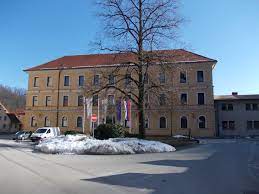 Slika .: Fakulteta za energetiko.Primer grafa je podan na grafu 2.1.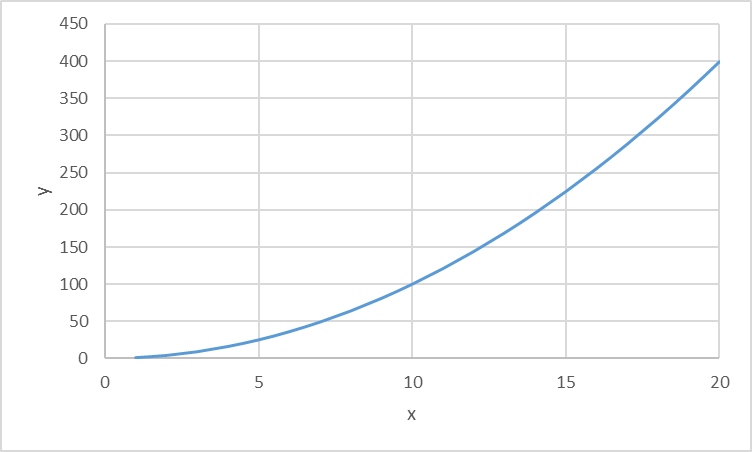 Graf .: Primer grafa.Primer tabele je podan v tabeli 2.1.Tabela .: Primer tabeleZaključekBesedilo zaključka.PrilogePRILOGA A: IME PRILOGEPRILOGA B: IME PRILOGEŠtudent (ka): ime in priimek študentaŠtudijski program: vrsta, ime študijskega programaMentor(ica): naziv, ime in priimek mentorjaSomentor(ica): naziv, ime in priimek somentorjaZunanji(a) delovni(a) somentor(ica)naziv, ime in priimek somentorjaLektor(ica):ime in priimek, naziv(2.1)StolpecStolpecVrednostVrednostVrednostVrednost